Publicado en  el 23/01/2014 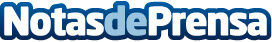 El Director General de RSE actualiza a los socios de Forética sobre la Estrategia Española de RSEDatos de contacto:ForéticaNota de prensa publicada en: https://www.notasdeprensa.es/el-director-general-de-rse-actualiza-a-los_1 Categorias: Solidaridad y cooperación http://www.notasdeprensa.es